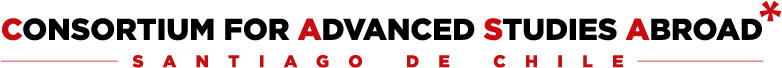 Office of International EducationConsortium for Advanced Studies Abroad in SantiagoApplication ChecklistApplication Cover Sheet2.   Application form 3.   Statement of Purpose (500 words):        On a separate page, indicate your interest in studying in Santiago. Describe your proficiency  
      level of Spanish; how comfortable do you feel following a Spanish television or radio 
      program, actively participating in conversation with native speakers; do you speak with near-
      native fluency? Please discuss college-level courses you’ve taken that have prepared you 
      for a semester studying in Santiago, and describe any experiences you have had living or 
      traveling in a Spanish-speaking country to date.4. Letter of recommendation from a faculty member (sealed)5. Copy of Harvard student Record6. Resume7. Course Preference Form8. Copy of your passport 9. One passport photoSubmit all items to the OIE (77 Dunster Street) by March 1 (Fall) and October 1 (Spring)
Applicant SignatureI certify that the information disclosed in this application is true to the best of my knowledge. (Your signature indicates that you authorize the Office of International Education to share with the CASA Santiago program director any information that may be relevant to your participation on this program)._______________________________________		___________________
Signature							Date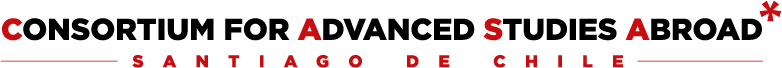 Office of International EducationConsortium for Advanced Studies Abroad in SantiagoDeadlines: March 1 for Fall; October 1 for Spring Please submit this cover sheet with all supplementary materials to the OIE at 77 Dunster Street.Personal Information	Personal Information	Personal Information	Personal Information	Student Name:Student Name:HUID:HUID:Citizenship:Citizenship:Primary Email:Primary Email:Alternate Email:Alternate Email:Class year:Class year:Permanent Address:Permanent Address:Permanent Address:Permanent Address: Campus Address: Campus Address: Campus Address: Campus Address:Phone: Date of Birth: Date of Birth: Date of Birth:Passport Number:Country/Agency of Issue:Passport Date of Issue:Passport Date of Expiration: Passport Date of Issue:Passport Date of Expiration: Passport Date of Issue:Passport Date of Expiration: Academic InformationAcademic InformationAcademic InformationAcademic Information Concentration: 
 Concentration: 
 Concentration: 
GPA (note: minimum requirement 3.0): Joint Concentration:
 Joint Concentration:
 Joint Concentration:
Secondary Field:Spanish courses taken at Harvard:Spanish courses taken at Harvard:Spanish courses taken at Harvard:Spanish courses taken at Harvard:Coursework that has prepared you for study in Santiago:Coursework that has prepared you for study in Santiago:Coursework that has prepared you for study in Santiago:Coursework that has prepared you for study in Santiago:Academic goals for study in Santiago:Academic goals for study in Santiago:Academic goals for study in Santiago:Academic goals for study in Santiago: